VSTUPNÍ ČÁSTNázev moduluSvařování elektrickým obloukemKód modulu82-m-3/AM21Typ vzděláváníOdborné vzděláváníTyp moduluodborný teoretickýVyužitelnost vzdělávacího moduluKategorie dosaženého vzděláníH (EQF úroveň 3)L0 (EQF úroveň 4)M (EQF úroveň 4)Skupiny oborů82 - Umění a užité umění23 - Strojírenství a strojírenská výroba41 - Zemědělství a lesnictvíKomplexní úlohaObory vzdělání - poznámky82-51-H/01 Umělecký kovář a zámečník, pasíř82-51-L/01 Uměleckořemeslné zpracování kovů41-56-H/01 Lesní mechanizátor41-45-M/01 Mechanizace a služby41-56-H/02 Opravář lesnických strojů41-55-H/01 Opravář zemědělských strojů41-54-H/01 Podkovář a zemědělský kovář23-51-H/01 Strojní mechanikDélka modulu (počet hodin)12Poznámka k délce moduluPlatnost modulu od30. 04. 2020Platnost modulu doVstupní předpokladyŽák doloží lékařskou prohlídku zdravotní způsobilosti pro svařování elektrickým obloukemRozdělí a charakterizuje materiály ke svařování elektrickým obloukem, objasní jejich funkci a použití při konkrétních technologických postupech.JÁDRO MODULUCharakteristika moduluÚkolem modulu je připravit žáky pro složení zkoušky základního kurzu svařování a získání svářečského průkazu.V průběhu teoretického a následně praktického modulu se žáci připraví k získání Základního svářečského osvědčení pro svařování elektrickým obloukem.Žáci se naučí používat svářecí zařízení pro svařování el. obloukem, správně zvolí přídavný materiál pro svařování, stanoví základní parametry svařování a zvolit správnou polohu svařování. Seznámí se se zásadami bezpečnosti práce při svařování.  Seznámí se s normami a předpisy souvisejícími se spojováním materiálu svařováním el. obloukem.Očekávané výsledky učeníŽákObjasní základní principy svařování elektrickým obloukemVysvětlí normy a předpisyRozliší a popíše druhy svářeček (zařízení) podle hodnoty maximálního svařovacího proudu, zatěžovatele a výkonové využitelnostiZvolí správný postup svařování
	polohu svařovánívhodný přídavný materiálsprávné parametry svařovánívysvětlí postupy technologie svařování plynemObjasní minimalizaci napětí a deformace při svařování, popíše volbu vhodných pracovních postupů pro minimalizaci následků deformacíObjasní zásady BOZP při svařováníJe připraven ke složení zkoušky ZK 111 1.1Obsah vzdělávání (rozpis učiva)1. Svařování el. proudem – význam, využití2. Přídavné materiály3. Druhy elektroddruhy obalu elektrodfunkce obalu4. Základy elektrotechniky – základní pojmy U, I, Rtransformátorygenerátoryel. oblouky5. Zařízení pro svařovánítočivé strojetransformátoryusměrňovačeinvertory6. Technologie svařovánívolba základního materiálupříprava materiálu pro svařovánísvařování, technika a postupy7. Normy a předpisy8. Napětí a deformace při svařování9. Vady a zkoušky svarových spojůvnější vadyvnitřní vady10. Zásady BOZP při svařováníUčební činnosti žáků a strategie výukyUčební činnosti žáků se odehrávají v odborné učebně (svařovně) či učebně teorie za přítomnosti odborného pedagoga, který na žáky soustavně dohlíží.Výuka probíhá formou výkladu s využitím prezentací a názorných ukázek k jednotlivým tématům. Využívá se např. dataprojektor, TV či PC, reálný inventář a další pomůcky.Žáci se aktivně zapojují do nácviku dovedností pro práci s přípravou materiálu na svařování, přípravou svařovacího zařízení a vlastního svařování.Žák:sleduje odborný výklad učitelepři své činnosti uplatňuje práci s teoretickými znalostmipracuje se získanými informacemi a vybírá si vhodné metody a postupyaplikuje teoretické poznatky do praktických ukázekpři hledání řešení spolupracuje s ostatními spolužákyobjasní postupy svařovánívysvětlí pojem svařování, jeho využití v podmínkách praxevysvětlí význam a využití svařování el. proudemobjasní význam hygieny a BOZP při práci ve svařovněvysvětlí možnosti svařovánípopíše zařízení na svařovánípopíše druhy elektrod, druhy obalů elektrod a jejich významobjasní využití technologie svařovánípopíše péči o zařízeníobjasní předcházení vadám, napětí a deformacivysvětlí dodržování norem a předpisůZařazení do učebního plánu, ročníkVýuka probíhá ve druhém ročníku.VÝSTUPNÍ ČÁSTZpůsob ověřování dosažených výsledkůVýsledky žáků jsou ověřovány ústním a písemným zkoušením, praktickým předvedením a ústní obhajobou zadaných úkolů.Testování teoretických znalostí – písemné/elektronické s využitím uzavřených i otevřených otázek.Praktické předvedení zadaných úkolů – úroveň kvality provedení a obhajoby. Hodnocení je provedeno ústně po dokončení úkolu nebo v jeho průběhu.Ústní a písemné zkoušení z témat (obsahových okruhů):Svařování el. proudem – význam, využitíZařízení pro svařováníPřídavné materiályDruhy obalu elektrodNapětí a deformace při svařováníNormy a předpisyVady a zkoušky svarových spojůZásady BOZP při svařováníPraktické předvedení zadaného úkolu z témat (obsahových okruhů):Zapojení elektrického zařízeníVýběr vhodné elektrodyTechnologie svařováníPříprava materiáluNormy a předpisyBOZP při svařováníPrůběžné sledování úrovně plnění zadaných úkolů a dodržování zásad hygieny a BOZP, přístup k zadaným úkolům, vlastní aktivita žáka.Kritéria hodnoceníVycházejí z klasifikační stupnice klasifikačního řádu školy a dále zohledňujeme hodnocení vykonané svářečské zkoušky, dosahované úrovně průběžného plnění zadaných úkolů a dodržování zásad hygieny a BOZP, přístup k zadaným úkolům, vlastní aktivity žáka.Výsledné hodnocení vychází z kombinace výše uvedených forem ověřování znalostí a dovedností žáka při plnění zadaných úkolů.U ústního zkoušení jsou hodnoceny odborné znalosti a vědomosti, vztahy mezi probranými obsahovými okruhy, srozumitelnost, plynulost projevu.Při hodnocení testů je posuzována věcná správnost odpovědí.Přepočet mezi procenty správných odpovědí a známkou:správně je méně než 35 % – známka 5správně je alespoň 35 a méně než 50 % – známka 4správně je alespoň 50 a méně než 70 % – známka 3správně je alespoň 70 a méně než 85 % – známka 2správně je alespoň 85 % – známka 1Za splněný se považuje modul při dodržení následujících kritérií:žák je povinen splnit min. 75 % hodin docházky do výukymin. 1x ústní zkoušení znalostí za dobu realizace modulumin. 1x písemné ověření znalostí a dovedností z navržených obsahových okruhůHodnocení slovní + známkou.Doporučená literaturaJaroslav Bartoš. Základní kurz svařování metodou 111. ZEROSS, Výstavní 30, OstravaKolektiv autorů. Technologie svařování a zařízení. ZEROSS, Výstavní 30, OstravaPoznámkyObsahové upřesněníOV RVP - Odborné vzdělávání ve vztahu k RVPMateriál vznikl v rámci projektu Modernizace odborného vzdělávání (MOV), který byl spolufinancován z Evropských strukturálních a investičních fondů a jehož realizaci zajišťoval Národní pedagogický institut České republiky. Autorem materiálu a všech jeho částí, není-li uvedeno jinak, je Jindřich Pelaj. Creative Commons CC BY SA 4.0 – Uveďte původ – Zachovejte licenci 4.0 Mezinárodní.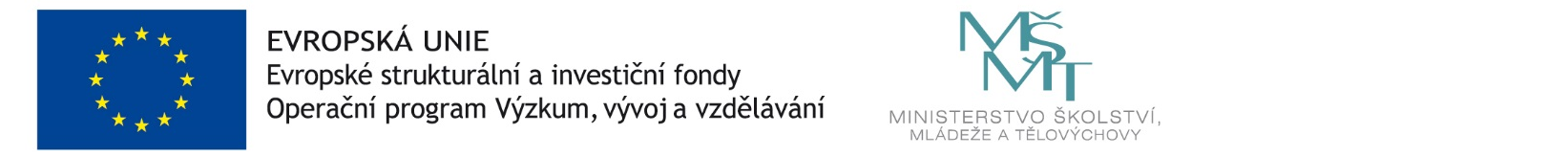 